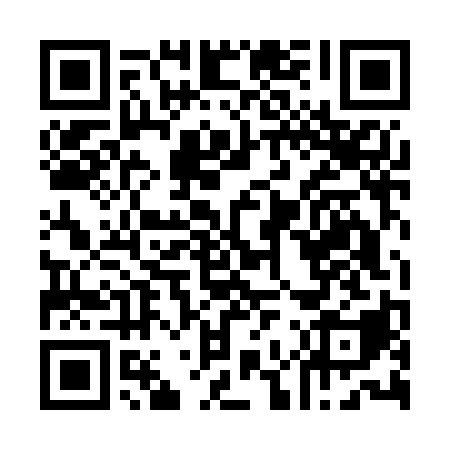 Ramadan times for Alagna Valsesia, ItalyMon 11 Mar 2024 - Wed 10 Apr 2024High Latitude Method: Angle Based RulePrayer Calculation Method: Muslim World LeagueAsar Calculation Method: HanafiPrayer times provided by https://www.salahtimes.comDateDayFajrSuhurSunriseDhuhrAsrIftarMaghribIsha11Mon5:095:096:4812:384:396:296:298:0312Tue5:075:076:4612:384:416:316:318:0413Wed5:055:056:4412:384:426:326:328:0614Thu5:035:036:4212:374:436:336:338:0715Fri5:015:016:4012:374:446:356:358:0816Sat4:594:596:3812:374:456:366:368:1017Sun4:564:566:3612:364:466:376:378:1118Mon4:544:546:3512:364:476:396:398:1319Tue4:524:526:3312:364:486:406:408:1420Wed4:504:506:3112:364:496:416:418:1621Thu4:484:486:2912:354:506:436:438:1722Fri4:464:466:2712:354:516:446:448:1923Sat4:444:446:2512:354:526:456:458:2024Sun4:424:426:2312:344:536:476:478:2225Mon4:394:396:2112:344:546:486:488:2326Tue4:374:376:1912:344:556:496:498:2527Wed4:354:356:1712:334:566:516:518:2728Thu4:334:336:1512:334:576:526:528:2829Fri4:314:316:1312:334:586:536:538:3030Sat4:284:286:1112:334:596:546:548:3131Sun5:265:267:101:326:007:567:569:331Mon5:245:247:081:326:017:577:579:352Tue5:225:227:061:326:027:587:589:363Wed5:195:197:041:316:038:008:009:384Thu5:175:177:021:316:048:018:019:405Fri5:155:157:001:316:058:028:029:416Sat5:135:136:581:316:068:048:049:437Sun5:105:106:561:306:068:058:059:458Mon5:085:086:541:306:078:068:069:469Tue5:065:066:531:306:088:088:089:4810Wed5:035:036:511:296:098:098:099:50